ФЕДЕРАЛЬНАЯ СЛУЖБА ГОСУДАРСТВЕННОЙ СТАТИСТИКИ1 апреля 2016 года в Российской Федерации заканчивается Сплошное наблюдение за деятельностью малого и среднего предпринимательстваСплошное наблюдение вышло на финишную прямую. В настоящее время по всей стране идет сбор форм наблюдения. Последний день их представления малыми предприятиями и индивидуальными предпринимателями - 31 марта 2016 года. Многие предприниматели уже заполнили формы и направили их в территориальные органы Росстата. Для тех, кто еще не успел отчитаться, сделать это можно любым удобным способом: почтой, курьером, заполнив формы в электронном виде на сайтах территориальных органов Росстата или через спецоператоров связи,  предоставляющих услуги защищенного электронного документооборота.Вопросов в формах минимальное количество, на ответы требуется совсем немного времени. Ведь каждый предприниматель знает о результатах своей деятельности за 2015 год. Если в процессе заполнения форм возникают вопросы, то сотрудники территориальных органов Росстата разъяснят порядок их заполнения. Опасения предпринимателей о возможном доступе контролирующих организаций к персональным данным участников бизнес-переписи безосновательны. В соответствии с требованиями закона, при обработке вся информация будет обезличиваться и использоваться исключительно в обобщенном виде. Напоминаем, что участие в Сплошном наблюдении является обязательным для всех субъектов малого и среднего бизнеса. Это требование Федерального закона №209-ФЗ. Причем отчитаться необходимо, даже если хозяйствующий субъект не вел деятельности в 2015 году. Уклонение влечет административную ответственность в виде штрафа. Полученные в ходе сплошного наблюдения данные будут использоваться при разработке мер стимулирования и государственной поддержки малого и среднего бизнеса. Государство делает ставку на этот сектор экономики, видя в нем один из «локомотивов» развития. Об этом, в частности, свидетельствует принятый в начале марта план действий Правительства России по обеспечению стабильного социально-экономического развития страны в 2016 году, который предусматривает меры по поддержке малого и среднего предпринимательства. Понятно, что без актуальных данных о состоянии нашего малого бизнеса невозможно работать органам власти и таким организациям, как Федеральная корпорация по развитию малого и среднего предпринимательства, которая уже приступила к активному  взаимодействию с регионами. Предприниматели так же, как и государство, заинтересованы в получении качественных результатов сплошного наблюдения, поскольку его итоги позволят сделать поддержку малого бизнеса более эффективной. Предварительные итоги всей работы по Сплошному наблюдению будут подведены и опубликованы в декабре 2016 года, а окончательные – с подробными данными по всей стране – в июне 2017 года.Всю актуальную информацию о ходе проведения Сплошного наблюдения за деятельностью малого и среднего предпринимательства и контакты территориальных органов статистики можно получить на сайте Росстата http://www.gks/МАЛЫЙ БИЗНЕС БОЛЬШОЙ СТРАНЫ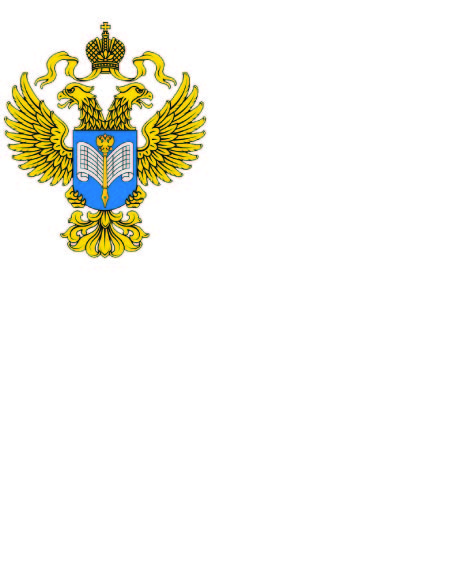 ПРЕСС-РЕЛИЗ15 марта .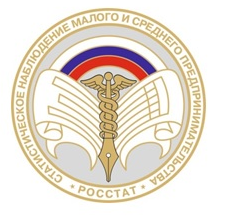 